SAF AgendaPinewood Elementary-School Board of Broward County1600 SW 83rd Avenue, North Lauderdale, FL 33068Kicia Daniel Principal Darlene Milner, Assistant PrincipalSeptember 27, 2018 3:15p.m.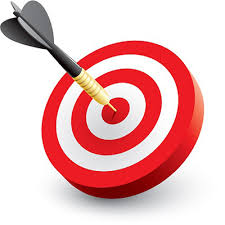 Aiming For Perfection To Maintain Our “A”!I. Welcome and IntroductionMr. Dennis JohnsonII. SAF UpdateUpdate District Advisory CouncilIII. New Business/ProceduresMrs. Amos/Mr. JohnsonIV. Questions/ConcernsMr. JohnsonAdjournmentMr. Johnson